إصدار شهادة صحية بيطرية لتصدير أو إعادة تصدير حيوانات حية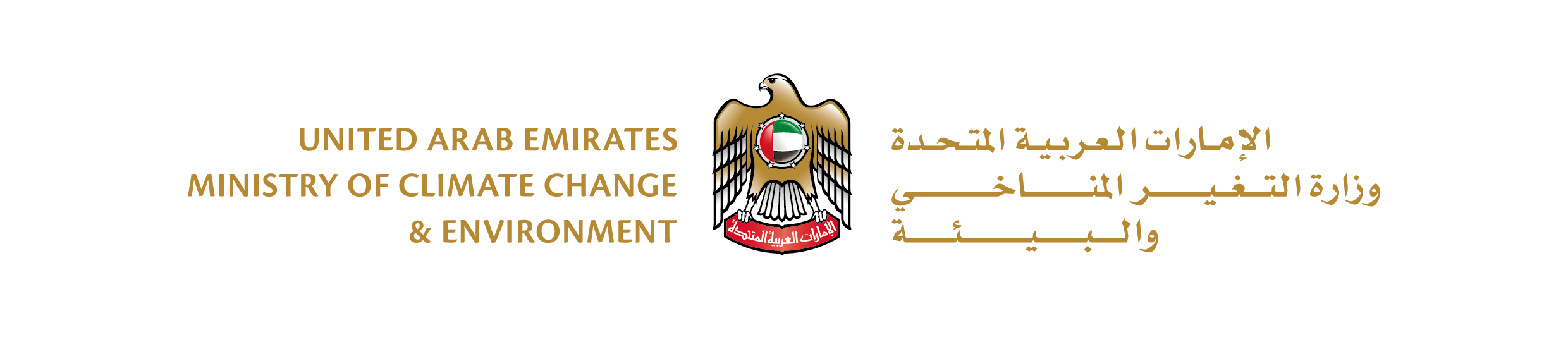 Issue a Veterinary Health Certificate for Exporting or Re-Exporting Live Animaأرغب في الحصول على إذن عودة لحيوانات رفقة      نعم   Yes                      لا   NoI want to get a re-entry                         المستورد أو ممثله:................................................................................................................................. التوقيع:........................................................................  Importer or Representative:.............................................................................................................. Signature:................................................ الختم Stamp************************************************************************************للإستعمال الرسمي فقط:                                                                           :For Official Use Onlyملاحظات: ................................................................................................................................................................................................................Remarks:............................................................................................................................................................................................................................................................الإعتماد الفني:...............................................................................................................................................................................Technical Approval:التاريخ:Date:بيانات المصدر Exporter Detailsبيانات المصدر Exporter Detailsبيانات المصدر Exporter Detailsبيانات المصدر Exporter Detailsبيانات المصدر Exporter Detailsبيانات المصدر Exporter Detailsبيانات المصدر Exporter Detailsبيانات المصدر Exporter Detailsبيانات المصدر Exporter Detailsبيانات المصدر Exporter Detailsالإسم   Nameالإسم   Nameالهاتف  Phoneالهاتف  Phoneالعنوان  Addressالعنوان  Addressرقم ترخيص الوزارةرقم ترخيص الوزارةحركة الإرسالية Shipment Movementحركة الإرسالية Shipment Movementحركة الإرسالية Shipment Movementحركة الإرسالية Shipment Movementحركة الإرسالية Shipment Movementحركة الإرسالية Shipment Movementحركة الإرسالية Shipment Movementحركة الإرسالية Shipment Movementحركة الإرسالية Shipment Movementحركة الإرسالية Shipment Movementبلد المنشأCountry of Originبلد المنشأCountry of Originبلد المنشأCountry of Originالبلد المصدر إليهDestinationالبلد المصدر إليهDestinationالبلد المصدر إليهDestinationميناء المغادرة Port of Exitميناء المغادرة Port of Exitميناء المغادرة Port of Exitزمن المغادرة Exit Timeزمن المغادرة Exit Timeزمن المغادرة Exit Timeبيانات الإرسالية  Shipment Detailsنوع الارسالية :   حيوانات حية Live animals      / منتجات  Products         Type of consignment:    بيانات الإرسالية  Shipment Detailsنوع الارسالية :   حيوانات حية Live animals      / منتجات  Products         Type of consignment:    بيانات الإرسالية  Shipment Detailsنوع الارسالية :   حيوانات حية Live animals      / منتجات  Products         Type of consignment:    بيانات الإرسالية  Shipment Detailsنوع الارسالية :   حيوانات حية Live animals      / منتجات  Products         Type of consignment:    بيانات الإرسالية  Shipment Detailsنوع الارسالية :   حيوانات حية Live animals      / منتجات  Products         Type of consignment:    بيانات الإرسالية  Shipment Detailsنوع الارسالية :   حيوانات حية Live animals      / منتجات  Products         Type of consignment:    بيانات الإرسالية  Shipment Detailsنوع الارسالية :   حيوانات حية Live animals      / منتجات  Products         Type of consignment:    بيانات الإرسالية  Shipment Detailsنوع الارسالية :   حيوانات حية Live animals      / منتجات  Products         Type of consignment:    بيانات الإرسالية  Shipment Detailsنوع الارسالية :   حيوانات حية Live animals      / منتجات  Products         Type of consignment:    بيانات الإرسالية  Shipment Detailsنوع الارسالية :   حيوانات حية Live animals      / منتجات  Products         Type of consignment:    مSl.تفاصيل الإرساليةConsignment detailsتفاصيل الإرساليةConsignment detailsتفاصيل الإرساليةConsignment detailsالإسم العلمي/ السلالةScientific Name/ Breedالإسم العلمي/ السلالةScientific Name/ Breedالإسم العلمي/ السلالةScientific Name/ Breedالعدد/الوزنNo./Wt.العدد/الوزنNo./Wt.ملاحظاتRemarks